Sentencing: Template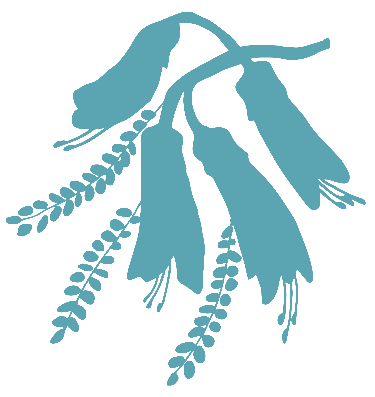 1The charge(s) and maximum penalty2Plea (guilty or conviction after trial)3Summary of relevant facts4Official reports (e.g. probation, medical)5Prosecution submissions (summary of main points)6Defence submissions (summary of main points)7Victim impact (brief description if known)8Start sentence (based on facts of crime only)9Personal circumstances adjustment (based on the aggravating (bad) and mitigating (good) factors of the defendant’s circumstances)10Guilty plea deduction (if any) based on when plea entered11General comments (bring all of the above together)12Sentence on each charge (identify whether sentences on multiple charges are concurrent or cumulative)